الجمهورية الجزائرية الديمقراطية الشعبيةوزارة التعليم العالي والبحث العلمي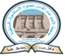 أنا الموقع اسفله، الأستاذ(ة) الباحث(ة): الاسم: ................................................................................................................................ اللقب: ....................................................................................................................................................الرتبة الحالية: ............................................................................................................ المنصب المشغول:  ................................................................................................................   المؤهل العلمي: ................................................................................................... التخصص: .............................................................................................................................................تاريخ أول توظيف في سلك الأساتذة الباحثين: .........................................................................................................................................................................................الكلية: ............................................................................................................................................................................................................................................................................................................القسم: ..........................................................................................................................................................................................................................................................................................................رقـــم الــهاتف: ــ.........................................................................................................................................................................................................................................................................................البريد الالكتروني: ............................................................................................................................................................................................................................................................................أعلن ترشحي لانتخابات تجديد عضوية ممثلي الأساتذة الباحثين في المجلس التأديبي للجامعة، والتي ستجرى يوم الأربعاء 15 مارس 2023.                                                                                     قسنطينة في: ......................................................................................................                                                                                                     توقيع المترشحملاحظة: إرفاق صورة شمسية مع هذه الاستمارة.